Beste Knaap	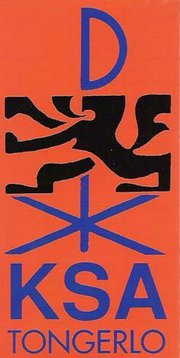 In de afgelopen werken hebben we enkele wereldrecords verpulverd en hebben we de opitterse bossen onveilig gemaakt!Wij zijn momenteel heel druk bezig met Jungle fever waardoor we de eerst volgende activiteit plannen tijdens het eerste weekend van april!Wat?  Bondsactiveit (Zie papiertje wat je in de brievenbus vind)Wanneer? Zondag 3 April 2016Hoelaat? Van 13h00 tot 16u30Meebrengen? Zwemgerief (zwembroek + handdoek), uniform, €2 en een fietsWat? Nachtje heemWanneer? Vrijdag 15 – zaterdag 16 April 2016Hoelaat? Van 20h tot 10hMeebrengen? Honger, games voor playstation 4, DVD’ s, bedje, slaapzak, kussen en je lievelingsknuffelWat? Dorpspel Wanneer? Zondag 1 mei 2016Hoelaat? 13h30 tot  15h30Meebrengen? KSA uniformWat? BosspelWanneer? Zaterdag 7 mei 2016Hoelaat? Van 13h30 tot 16hMeebrengen? Oude kleren, fiets en bij regen waterdichte kledij en laarzen!Heb je vragen, opmerkingen, ideeën… twijfel dan niet om ons te contacteren. Onze gegevens vind je hieronder terug. Groetjes de leidingBert Swinnen				bert.swinnen9@gmail.com			0476451699Ben Cretskens				ben.cretskens@gmail.com			0494925786Seppe Steensels			seppe.steensels1998@gmail.com		0479723452